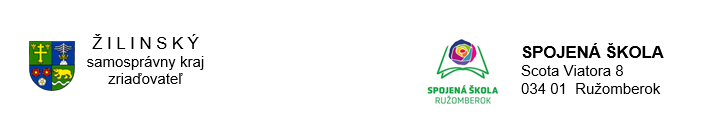 Spojená školaOrganizačná zložkaStredná odborná škola obchodu a služiebScota Viatora 8, 03401 RužomberokŠKOLSKÝ VZDELÁVACÍ PROGRAMKADERNÍKUĆEBNÝ PLÁN UČEBNÉHO ODBORU 6456 H 00 KADERNÍKTabuľka prevodu rámcového učebného plánu ŠVP na učebný plán ŠkVPPrehľad využitia týždňov Poznámky k učebnému plánu: Trieda sa môže deliť na skupiny podľa súčasne platnej legislatívy.Predmety etická výchova/náboženská výchova sa vyučujú podľa záujmu žiakov v skupinách najviac 20 žiakov minimálne v rozsahu 1 týždennej vyučovacej hodiny v 1. ročníku. Predmety nie sú klasifikované, na vysvedčení a v katalógovom liste žiaka sa uvedie „absolvoval/-a“. Predmet Občianska náukasa v učebných odboroch  realizuje minimálne v rozsahu 1 týždennej vyučovacej hodine v 1 ročníku. Predmet je klasifikovaný. Predmet telesná výchova možno vyučovať 1 hodinu týždenne aj v popoludňajších hodinách a spájať ju do viachodinových celkov. Súčasťou vyučovania môže byť aj týždenný výchovno-výcvikový kurz v 1. a/alebo druhom ročníku.    Odborný výcvik sa realizuje podľa súčasne platnej legislatívy v rozsahu minimálne 1520 hodín za  štúdium, čo je podmienkou vykonania záverečnej skúšky.    Pre kvalitnú realizáciu vzdelávania je potrebné vytvárať podmienky pre osvojovanie požadovaných praktických zručností a činností formou cvičení (v laboratóriách, dielňach, odborných učebniach, cvičných firmách a pod.) a odborného výcviku. Na cvičeniach a odbornom výcviku sa môžu žiaci deliť do skupín, najmä s ohľadom na bezpečnosť a ochranu zdravia pri práci a na hygienické požiadavky podľa platných predpisov. Počet žiakov na jedného majstra odbornej výchovy je stanovený  platnou legislatívou.     Žiaci v každom ročníku absolvujú exkurzie (1 až 2 dni v školskom roku) na prehĺbenie, upevnenie a rozšírenie poznatkov získaných v teoretickom vyučovaní. Exkurzie sú súčasťou výchovno-vzdelávacieho procesu. Pripravuje a vedie ich učiteľ, ktorého vyučovací predmet najviac súvisí s obsahom exkurzie. Povinnou súčasťou výchovy a vzdelávania žiakov učebných odborov stredných odborných škôl v SR je učivo „Ochrana života a zdravia“. Obsah učiva sa realizuje účelovými cvičeniami a samostatným kurzom na ochranu človeka a prírody. Cvičenia sa uskutočňujú v 1. a 2. ročníku priamo v teréne. Samostatný kurz je organizovaný v 3.ročníku a  je súčasťou plánu práce školy. V 1., 2.a 3. ročníku sú súčasťou vyučovania telovýchovno-výcvikové kurzy. Účelové kurzy sa realizujú v rámci kurzov pohybových aktivít, v letnom alebo zimnom období.Záverečná skúška sa organizuje podľa súčasne platnej školskej legislatívy.Škola (názov, adresa)Spojená škola Organizačná zložka: Stredná odborná škola obchodu a služieb, Scota Viatora 8, 03401 RužomberokSpojená škola Organizačná zložka: Stredná odborná škola obchodu a služieb, Scota Viatora 8, 03401 RužomberokSpojená škola Organizačná zložka: Stredná odborná škola obchodu a služieb, Scota Viatora 8, 03401 RužomberokSpojená škola Organizačná zložka: Stredná odborná škola obchodu a služieb, Scota Viatora 8, 03401 RužomberokSpojená škola Organizačná zložka: Stredná odborná škola obchodu a služieb, Scota Viatora 8, 03401 RužomberokNázov ŠkVP KADERNÍK KADERNÍK KADERNÍK KADERNÍK KADERNÍKKód a názov  ŠVP64 Ekonomika a organizácia, obchod a služby 64 Ekonomika a organizácia, obchod a služby 64 Ekonomika a organizácia, obchod a služby 64 Ekonomika a organizácia, obchod a služby 64 Ekonomika a organizácia, obchod a služby Kód a názov učebného odboru6456 H 00 kaderník  6456 H 00 kaderník  6456 H 00 kaderník  6456 H 00 kaderník  6456 H 00 kaderník  Stupeň vzdelaniastredné odborné vzdelanie – ISCED stredné odborné vzdelanie – ISCED stredné odborné vzdelanie – ISCED stredné odborné vzdelanie – ISCED stredné odborné vzdelanie – ISCED Dĺžka štúdia3 roky3 roky3 roky3 roky3 rokyForma štúdiadennádennádennádennádennáinévyučovací jazyk - slovenskývyučovací jazyk - slovenskývyučovací jazyk - slovenskývyučovací jazyk - slovenskývyučovací jazyk - slovenskýŠtátny vzdelávací programŠtátny vzdelávací programŠtátny vzdelávací programŠkolský vzdelávací programŠkolský vzdelávací programŠkolský vzdelávací programVzdelávacie oblastiObsahové štandardyVzdelávacie oblastiObsahové štandardyMinimálny počet týždenných vyučovacích hodín celkomVyučovací predmetPočet týž. vyučovacích hodín celkomDisponibilné hodiny22Všeobecné vzdelávanie – povinné predmety297Jazyk a komunikáciaJazyk a komunikácia11,5131,5Zdokonaľovanie jazykových vedomostí a zručnostiZdokonaľovanie jazykových vedomostí a zručnosti3,5Slovenský jazyk a literatúra40,5Komunikácia a slohová výchovaKomunikácia a slohová výchova3,5Slovenský jazyk a literatúra40,5Práca s textom a získavanie informáciíPráca s textom a získavanie informácií3,5Slovenský jazyk a literatúra40,5Rečové zručnostiRečové zručnosti8Cudzí jazyk8–Jazykové prostriedkyJazykové prostriedky8Cudzí jazyk8– Poznatky o krajinách študovaného jazyka Poznatky o krajinách študovaného jazyka8Cudzí jazyk8–Komunikačné situácieKomunikačné situácie0Konverzácia v cudzom jazyku11Rečové zručnostiRečové zručnosti0Základy druhého cudzieho jazyka––Jazykové prostriedkyJazykové prostriedky0Základy druhého cudzieho jazyka––Komunikačné situácieKomunikačné situácie0Základy druhého cudzieho jazyka––Poznatky o krajinách študovaného jazykaPoznatky o krajinách študovaného jazyka0Základy druhého cudzieho jazyka––Človek, hodnoty a spoločnosť Človek, hodnoty a spoločnosť 220Etická výchova/Náboženská výchova Etická výchova/Náboženská výchova 1Etická výchova/Náboženská výchova1–Človek v ľudskom spoločenstveČlovek v ľudskom spoločenstve1Občianska náuka1–Človek ako občanČlovek ako občan1Občianska náuka1–Človek a právoČlovek a právo1Občianska náuka1–Človek a ekonomikaČlovek a ekonomika1Občianska náuka1–Človek a prírodaČlovek a príroda110Biologické a ekologické vzdelávanieBiologické a ekologické vzdelávanieEkológia Základy ekológieZáklady ekológieEkológia Človek a životné prostredieČlovek a životné prostredieEkológia Základy biológieZáklady biológieBiológia––Mechanika Mechanika Fyzika ––TermikaTermikaFyzika ––Elektrina a magnetizmusElektrina a magnetizmusFyzika ––Vlnenie a optikaVlnenie a optikaFyzika ––Fyzika atómuFyzika atómuFyzika ––VesmírVesmírFyzika ––Všeobecná chémiaVšeobecná chémiaChémia1Anorganická chémiaAnorganická chémiaChémia1Organická chémiaOrganická chémiaChémia1Biochémia Biochémia Chémia1Matematika a práca s informáciamiMatematika a práca s informáciami352Operácie s reálnymi číslamiOperácie s reálnymi číslamiVýrazy a ich úpravaVýrazy a ich úpravaRiešenie rovníc a nerovnícRiešenie rovníc a nerovnícFunkcie Funkcie Matematika31Matematika31PlanimetriaPlanimetriaMatematika31Výpočet povrchov a objemov teliesVýpočet povrchov a objemov teliesMatematika31Práca s údajmiPráca s údajmi Informatika21Zdravie a pohybZdravie a pohyb4,561,5Zdravie, telo a poruchy zdraviaZdravie, telo a poruchy zdraviaTelesná výchova61,5Zdravý životný štýlZdravý životný štýlTelesná výchova61,5Pohybová výkonnosť a zdatnosťPohybová výkonnosť a zdatnosťTelesná výchova61,5Športové činnosti pohybového režimuŠportové činnosti pohybového režimuTelesná výchova61,565,5Odborné vzdelávanie – povinné predmety704,5Ekonomické vzdelávanieEkonomické vzdelávanie330Základné ekonomické pojmyZákladné ekonomické pojmyEkonomika 3–Podnikanie a podnikateľPodnikanie a podnikateľEkonomika 3–Podnik, majetok podniku a hospodárenie podnikuPodnik, majetok podniku a hospodárenie podnikuEkonomika 3–Peniaze, mzdy, dane a poistnéPeniaze, mzdy, dane a poistnéEkonomika 3–Zamestnanci Zamestnanci Ekonomika 3–Medzinárodný trh práceMedzinárodný trh práceEkonomika 3–Voľba povolaniaVoľba povolaniaOsobný manažment Osobný manažment Pracovné právo Pracovné právo Bezpečnosť práceBezpečnosť práceKomunikácia Komunikácia 220Základné pojmyZákladné pojmyPsychológia a spoločenská výchova2–Získavanie informáciíZískavanie informáciíPsychológia a spoločenská výchova2–Poskytovanie informáciíPoskytovanie informáciíPsychológia a spoločenská výchova2–Elektronická komunikáciaElektronická komunikáciaPsychológia a spoločenská výchova2–Technické a technologické vzdelávanieTechnické a technologické vzdelávanie1317,54,5Kadernícka a kozmetická chémia, aplikácia prípravkovKadernícka a kozmetická chémia, aplikácia prípravkovMateriály31Technologické postupy pri kaderníckych prácachTechnologické postupy pri kaderníckych prácachTechnológia82Náčrty schém vlasov, účesov, pracovných postupov a detailovPrvá pomoc, poznatky o kožných chorobách pokožky, vlasatej časti hlavy, rúk a nôhNáčrty schém vlasov, účesov, pracovných postupov a detailovPrvá pomoc, poznatky o kožných chorobách pokožky, vlasatej časti hlavy, rúk a nôhOdborné kreslenie3,50,5Náčrty schém vlasov, účesov, pracovných postupov a detailovPrvá pomoc, poznatky o kožných chorobách pokožky, vlasatej časti hlavy, rúk a nôhNáčrty schém vlasov, účesov, pracovných postupov a detailovPrvá pomoc, poznatky o kožných chorobách pokožky, vlasatej časti hlavy, rúk a nôhZdravoveda 31Praktická prípravaPraktická príprava47,547,50Bezpečnosť a ochrana zdravia pri práci Bezpečnosť a ochrana zdravia pri práci Odborný výcvik47,5Pracovné činnosti pri vykonávaní kaderníckych úkonovPracovné činnosti pri vykonávaní kaderníckych úkonovOdborný výcvik47,5Použitie vhodných materiálovPoužitie vhodných materiálovOdborný výcvik47,5Použitie vhodných pomôcokPoužitie vhodných pomôcokOdborný výcvik47,5Základné pravidlá spoločenského správaniaZákladné pravidlá spoločenského správaniaOdborný výcvik47,5Oporúčanie úpravy vlasov zodpovedajúcej charakteru zákazníka a kvalite jeho vlasovOporúčanie úpravy vlasov zodpovedajúcej charakteru zákazníka a kvalite jeho vlasovOdborný výcvik47,5Disponibilné hodinyDisponibilné hodiny15Voliteľné predmetyCELKOMCELKOM999915Ochrana života a zdraviaOchrana života a zdraviaTeoretická príprava3 hodinyTeoretická prípravaTeoretická prípravaPraktický výcvik18 hodínPraktický výcvikPraktický výcvikMimovyučovacie aktivity4 týždneTelovýchovno-výcvikový kurzTelovýchovno-výcvikový kurzMimovyučovacie aktivity4 týždnePlávanie Plávanie Plávanie 1 týždeňLyžovanieLyžovanieLyžovanie1 týždeňŠkola (názov, adresa)Škola (názov, adresa)Škola (názov, adresa)Spojená škola Organizačná zložka: Stredná odborná škola obchodu a služieb,  Scota Viatora 8, 03401 RužomberokSpojená škola Organizačná zložka: Stredná odborná škola obchodu a služieb,  Scota Viatora 8, 03401 RužomberokSpojená škola Organizačná zložka: Stredná odborná škola obchodu a služieb,  Scota Viatora 8, 03401 RužomberokNázov ŠkVPNázov ŠkVPNázov ŠkVPKód a názov  ŠVPKód a názov  ŠVPKód a názov  ŠVP64 Ekonomika a organizácia, obchod a služby 64 Ekonomika a organizácia, obchod a služby 64 Ekonomika a organizácia, obchod a služby Kód a názov učebného odboruKód a názov učebného odboruKód a názov učebného odboru6456 H 00 kaderník 6456 H 00 kaderník 6456 H 00 kaderník Stupeň vzdelaniaStupeň vzdelaniaStupeň vzdelaniastredné odborné vzdelanie – ISCED stredné odborné vzdelanie – ISCED stredné odborné vzdelanie – ISCED Dĺžka štúdiaDĺžka štúdiaDĺžka štúdia3 roky3 roky3 rokyForma štúdiaForma štúdiaForma štúdiadennádennádennáDruh školyDruh školyDruh školyštátnaštátnaštátnaVyučovací jazykVyučovací jazykVyučovací jazykslovenský jazykslovenský jazykslovenský jazykKategórie a názvy vyučovacích predmetovPočet týždenných vyučovacích hodín v ročníkuPočet týždenných vyučovacích hodín v ročníkuPočet týždenných vyučovacích hodín v ročníkuPočet týždenných vyučovacích hodín v ročníkuPočet týždenných vyučovacích hodín v ročníkuKategórie a názvy vyučovacích predmetov1.2.2.3.SpoluVšeobecnovzdelávacie predmety1299829slovenský jazyk a literatúra a)21114cudzí jazyk a)33328konverzácia v cudzom jazyku a)–––11občianska náuka1–––1etická výchova/náboženská výchova a)1–––1chémia111–2matematika 11113informatika  a)–1112telesná výchova d)22226Odborné predmety2124242570ekonomika11113materiály12214technológia23338odborné kreslenie1110,52,5zdravoveda11113psychológia a spoločenská výchova–1112odborný výcvik a), e)15151517,547,5Voliteľné predmetySpolu3333333399Účelové kurzyOchrana života a zdravia h)Telovýchovno-výcvikový kurz i)Činnosť1. ročník2. ročník3. ročníkVyučovanie podľa rozpisu333331Záverečná skúška j)––1Časová rezerva(účelové kurzy, opakovanie učiva, exkurzie, výchovno-vzdelávacie akcie  a), h)765Účasť na odborných akciách-1-Spolu týždňov404037